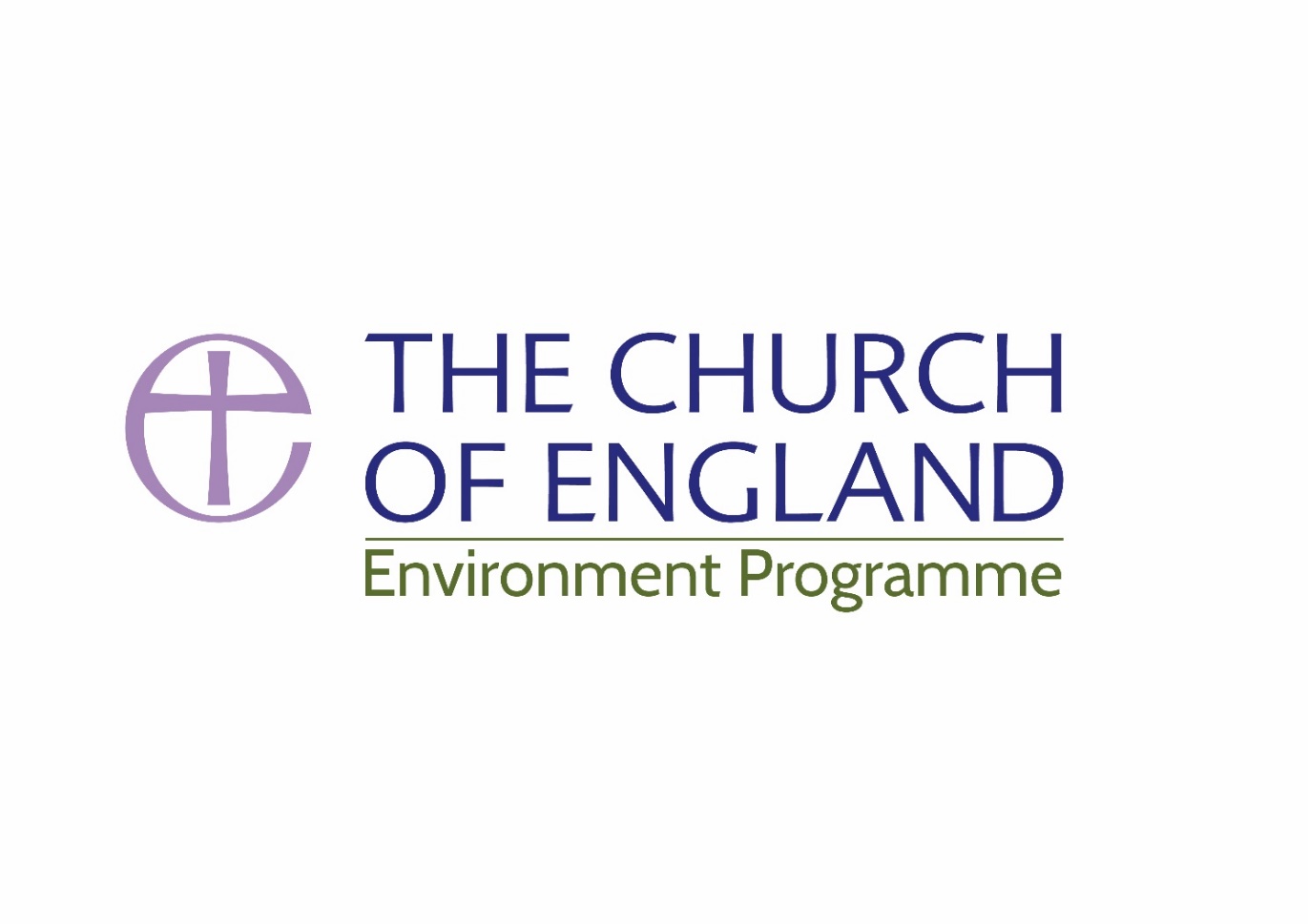 Harvest Intercessions1. Generous God,At this harvest time we thank you for all the good things you give us.As we thank you for our food, we remember all those who do not have enough for even one proper meal each day.  Lord, Bless all those who suffer because of the greed of others. We pray for the homeless, and those who depend on the charity of others. We pray for the work of the Booth Centre, and local foodbanks, providing food for those in need.Help us to share the harvests of the world more fairly, so everyone can be fed and there will be no more starvation. Lord of the harvest: hear our prayer2. At this harvest time, we thank you for the hard work of all those who grow, protect andprepare our food; for the shopkeepers, the transport delivery drivers, the processors and the farmers. Bless all those, Lord, who do not earn a fair day’s pay for their hardWork, both at home and in other countries. Help us to want to buy local produce and fairly traded goods wherever we can so that everyone can work with dignity and there will be no more poverty.Lord of the harvest: hear our prayer3. At this harvest time we thank you for the world we see around us; For the flowers, the trees and the animals. Bless all those who care for them, Lord. Help us to protect your creation by being careful about how we use your resources, so that there will be clean water, clean air and plenty of wild birds, mammals and insects to maintain the ecological balance of our countryside. Lord of the harvest: hear our prayer4. We give thanks for all that is good in your creation and all who bring in the Harvest of the sea and the land. We are conscious of so much that we get wrong. So we give thanks too, for your grace and patience with us,when we fail to look after your world as we should. Help us to change so that we too become a new creation walking in the light of your Gospel.  Lord of the harvest: hear our prayer5. At this harvest time we ask for your blessing on our families, friends and neighbours, and on those who are sick WE pray for those whose lives have been gathered in to your presence, whose work here is done: Help us to recognise the interdependence of all of life and the importance of just relations and community, and help us become good stewards of all you continue to give us, through Jesus Christ our Lord. Lord of the harvest: hear our prayer6. Source of all life, and giver of all that is good, hear our prayers and grant us all that is in accordance with your will; Merciful Father, accept these prayers, for the sake of your Son, our Saviour Jesus Christ, Amen. 